Werkdocument waterhuishoudingGeef in eigen woorden aan wat een waterschap is en wat deze doet. Op welke manier krijgt een hippisch ondernemer te maken met het waterschap? Hoe kunnen Hippische ondernemers zelf ‘water vasthouden’?Wat gebeurd er als ze geen water ‘vasthouden’?Leg in eigen woorden uit wat drainage is. Wat gebeurd er als een hippisch ondernemer geen drainage in het grasland heeft?
De drainage methode is afhankelijk van verschillende factoren, welke zijn dit? Op de afbeelding rechts zie je in welke gebieden van Nederland er veel en weinig aan drainage wordt gedaan. Kun jij uitleggen waarom deze verschillen zijn? 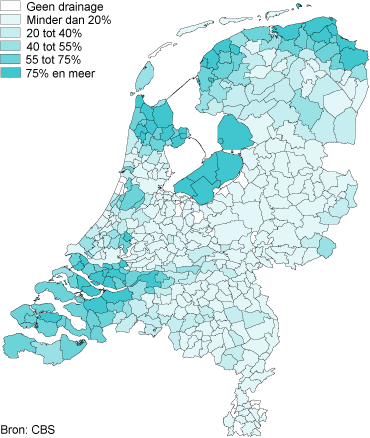 